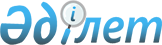 О мерах по реализации постановления Верховного Совета Республики Казахстан от 27 декабря 1994 г. N 269 "О введении в действие Гражданского кодекса Республики Казахстан (общая часть)"Постановление Кабинета Министров Республики Казахстан от 27 апреля 1995 года N 564

      В целях обеспечения выполнения постановления Верховного Совета Республики Казахстан от 27 декабря 1994 г. N 269 "О введении в действие Гражданского кодекса Республики Казахстан (общая часть)" Кабинет Министров Республики Казахстан постановляет: 

      1. Установить, что регистрация юридических лиц производится по правилам и в порядке, определенным в Указе Президента Республики Казахстан, имеющим силу Закона, от 17 апреля 1995 г. N 2198 Z952198_  "О государственной регистрации юридических лиц". 

      2. Для организации работы по перерегистрации юридических лиц до 1 января 1996 года и последующей их регистрации увеличить предельную численность центрального аппарата Министерства юстиции Республики Казахстан на 8 единиц и местных органов юстиции на 372 единицы, сократив в местных таможенных органах Таможенного комитета при Кабинете Министров Республики Казахстан штатную численность на 380 единиц. 

      Министерству финансов Республики Казахстан выделить Министерству юстиции Республики Казахстан необходимые ассигнования на содержание вновь создаваемых структурных подразделений по регистрации юридических лиц. 

      3. Министерствам, государственным комитетам, ведомствам и их органам, а также местным исполнительным органам Республики Казахстан, осуществляющим регистрацию юридических лиц и аккредитацию их филиалов и представительств, передать до 1 августа 1995 года органам Министерства юстиции Республики Казахстан регистрационные материалы. 

      Установить, что с 1 августа 1995 года государственная регистрация юридических лиц должна осуществляться только в органах юстиции. 

      4. Министерству финансов Республики Казахстан совместно с министерствами, государственными комитетами, ведомствами и местными исполнительными органами в месячный срок внести предложения по упразднению структурных подразделений, осуществляющих регистрацию юридических лиц и аккредитацию филиалов и представительств, сокращению штатной численности их работников. 

      5. Государственному комитету Республики Казахстан по управлению государственным имуществом по согласованию с главами областных, Алматинской и Ленинской городских администраций обеспечить управления (отделы) юстиции дополнительными служебными помещениями для осуществления деятельности по регистрации юридических лиц. 

      6. Установить, что со дня введения в действие Указа Президента Республики Казахстан, имеющего силу Закона, от 24 апреля 1995 г. N 2235 Z952235_  "О налогах и других обязательных платежах в бюджет" за государственную регистрацию юридического лица взимается сбор в размере 0,1% от стоимости уставного фонда юридического лица, но не менее двадцати минимальных заработных плат, за перерегистрацию и выдачу дубликата свидетельства о регистрации - 50% от основной ставки. 

      Юридические лица освобождаются от уплаты регистрационного сбора при их регистрации и перерегистрации в связи с приведением в соответствие с нормами Гражданского кодекса Республики Казахстан (общая часть). 

      7. Министерству юстиции Республики Казахстан разработать и представить в Кабинет Министров Республики Казахстан: 

      проекты законов Республики Казахстан "О государственном предприятии", "О регистрации прав на недвижимое имущество и сделок с ним", "Об ипотеке недвижимого имущества", "О производственном кооперативе" согласно Плану законодательных инициатив Кабинета Министров Республики Казахстан; 

      до 1 сентября 1995 года проект Закона Республики Казахстан "Об изменении и признании утратившим силу законодательных актов Республики Казахстан в связи с принятием Гражданского кодекса Республики Казахстан (общая часть)"; 

      до 1 августа 1995 года проект постановления Кабинета Министров Республики Казахстан "Об изменении и признании утратившими силу постановлений и распоряжений Кабинета Министров Республики Казахстан в связи с принятием Гражданского кодекса Республики Казахстан (общая часть)". 

      8. Министерствам, государственным комитетам и ведомствам Республики Казахстан, а также местным органам государственного управления привести в соответствие с Гражданским кодексом Республики Казахстан (общая часть) принятые ими правовые акты. 

  Премьер-министр 

Республики Казахстан 
					© 2012. РГП на ПХВ «Институт законодательства и правовой информации Республики Казахстан» Министерства юстиции Республики Казахстан
				